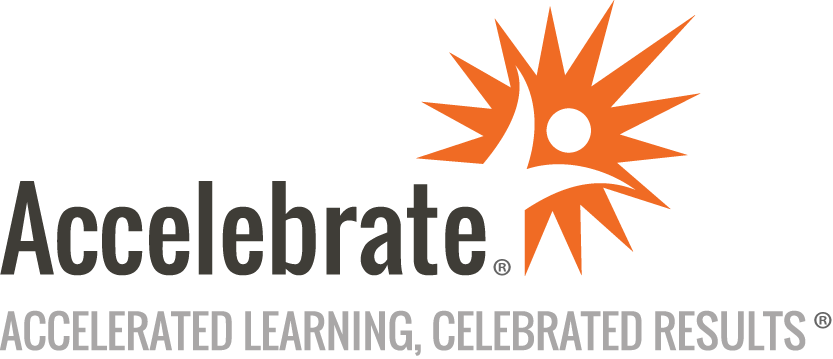 Introduction to Python and DjangoCourse Number: DGO-106
Duration: 5 daysOverviewAccelebrate's Introduction to Python and Django training course starts by teaching students the basics of Python, then moves on to teach students how to develop Web applications using the Django framework. This class covers the basics of creating basic applications using the MVC (model-view-controller) design pattern, as well as more advanced topics such as administration, session management, authentication, and automated testing.Note: This course can be taught with Django 4.x or later on compatible versions of Python (as documented in the earliest release notes for your general Django release [1.11, 2.0, etc.]. See the Django Release Notes here.PrerequisitesStudents should already be comfortable using the operating system (Linux, Unix, Windows, Solaris, macOS, etc.) on which they will be running Python. While not mandatory, basic skills with at least one other programming language are desirable. All students should have a working knowledge of HTML5 and CSS.MaterialsAll attendees receive comprehensive course materials.Software Needed on Each Student PCPython 3.x installed (Anaconda bundle recommended)Django 4.x or later frameworkOther Python modules installedA text editor or IDE (PyCharm Community Edition is an excellent free editor if you don’t have a strong preference)ObjectivesDevelop full-stack web sites based on content stored in an RDMSUse python data types appropriatelyDefine data modelsUnderstand the architecture of a Django-based web siteCreate Django templates for easy-to-modify viewsMap views to URLsTake advantage of the built-in Admin interfaceProvide HTML form processingOutlineIntroductionThe Python Environment Starting PythonUsing the interpreterRunning a Python scriptPython scripts on Unix/WindowsEditors and IDEsGetting Started Using variablesBuilt-in functionsStringsNumbersConverting among typesWriting to the screenCommand line parametersFlow Control About flow controlWhite spaceConditional expressionsRelational and Boolean operatorsWhile loopsAlternate loop exitsLists and Tuples About sequencesLists and list methodsTuplesIndexing and slicingIterating through a sequenceSequence functions, keywords, and operatorsList comprehensionsNested sequencesWorking with Files File overviewThe with statementOpening a text fileReading a text fileWriting to a text fileRaw (binary) dataDictionaries and Sets About dictionariesCreating dictionariesIterating through a dictionaryAbout setsCreating setsWorking with setsFunctions About sequencesFunction parametersGlobal variablesGlobal scopeReturning valuesSorting dataErrors and Exception Handling Syntax errorsExceptionsUsing try/catch/else/finallyHandling multiple exceptionsIgnoring exceptionsUsing Modules The import statementModule search pathZipped librariesCreating ModulesFunction and Module aliasesClasses About o-o programmingDefining classesConstructorsInstance methods and dataClass/static methods and dataInheritanceDjango Architecture Sites and appsShared configurationMinimal Django layoutBuilt-in flexibilityConfiguring a Project Executing manage.pyStarting the projectDatabase setupThe development serverAdding an Application Generate the application filesDefining modelsRelated objectsSQL MigrationApp configurationAccessing modelsLogin for Nothing and Admin for free Setting up the admin userRunning the admin siteTweaking the admin interfaceChanging the admin index pageBasic Views (AKA Controllers) What is a viewHttpResponseURL route configurationShortcut: get_object_or_404()Basic Views (AKA Templates) About templatesDjango template syntaxStatic filesLoading templatesThe url tagShortcut: template.render()Querying the Models QuerySetsField lookupsChaining filtersSlicing QuerySetsRelated fieldsQ objectsWorking with Templates Variable lookupsCommentsInheritanceFiltersEscaping HTMLCustom filtersForms Forms overviewGET and POSTThe Form classProcessing the formWidgetsValidationForms in templatesBeyond the basicsAutomated Testing Why create tests?When to create testsUsing Django's test frameworkUsing the test clientRunning testsChecking code coverageConclusion